EX.1Это был первый дом, построенный в этом регионеРассматриваемая проблема связана с развитием района Я пытался заставить его понять, что его поведение не было хорошимНеобходимо чтобы работники были обеспечены всем необходимым оборудованиемЛюбить кого-то это значит верить, понимать и прощать егоТы должен усердно работать, чтобы успешно сдать экзаменМои родители были рады провести свой отпуск в этом прекрасном местеEX.2We thought him to have left our city in last Friday.I supposed this machine to be work on negligible amount of fuel.Everybody consider him to be the most reliable person in the group.She didn’t hear the boy to entered the room.The scientists believed the experiment to have finished three years ago.The police officer made him to pay the charge.The teacher claimed this theory to have been proved in the 17th century. 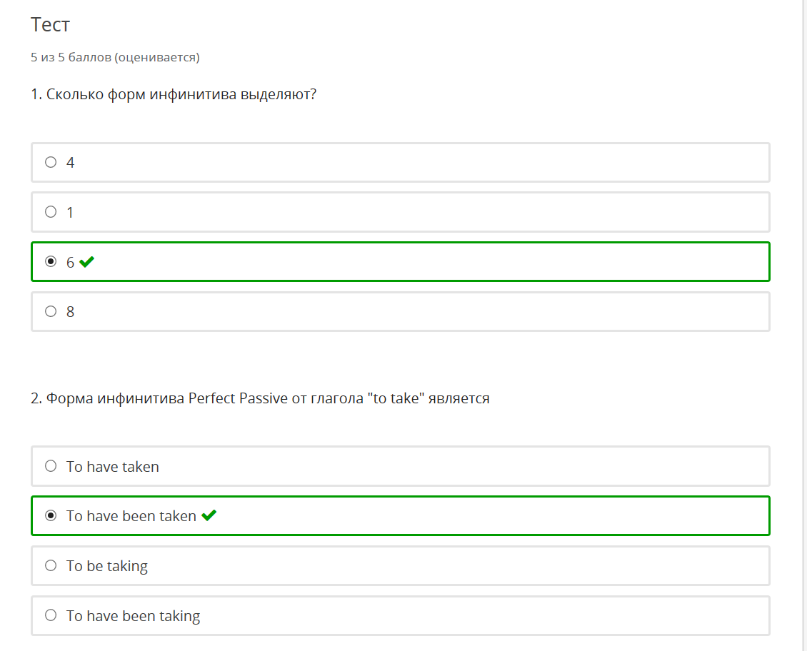 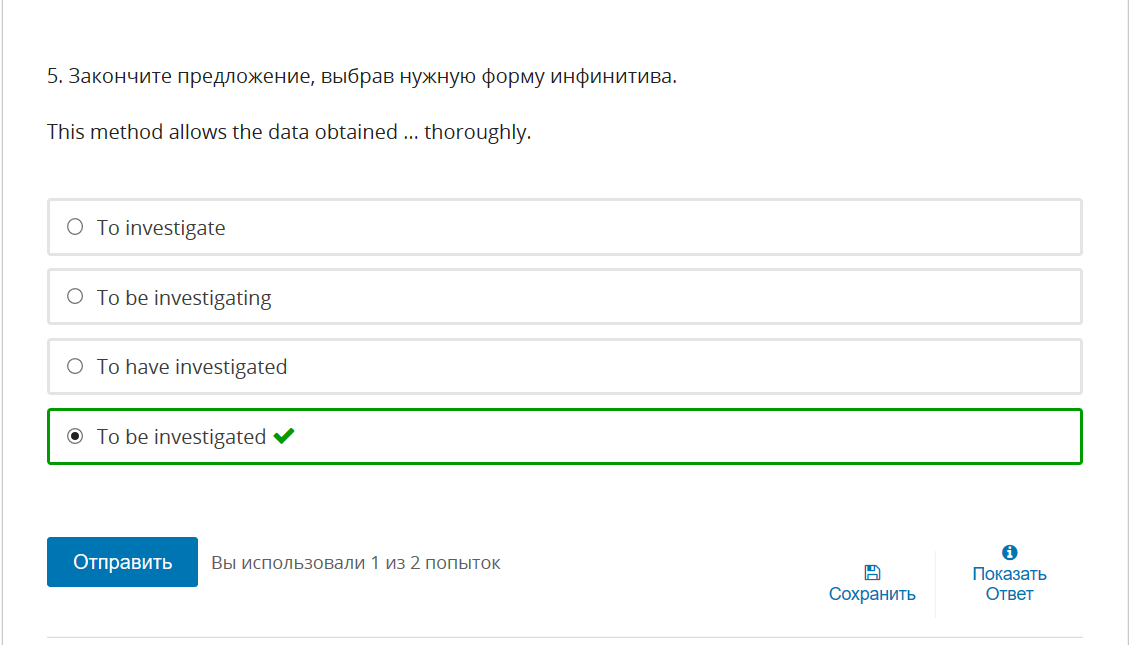 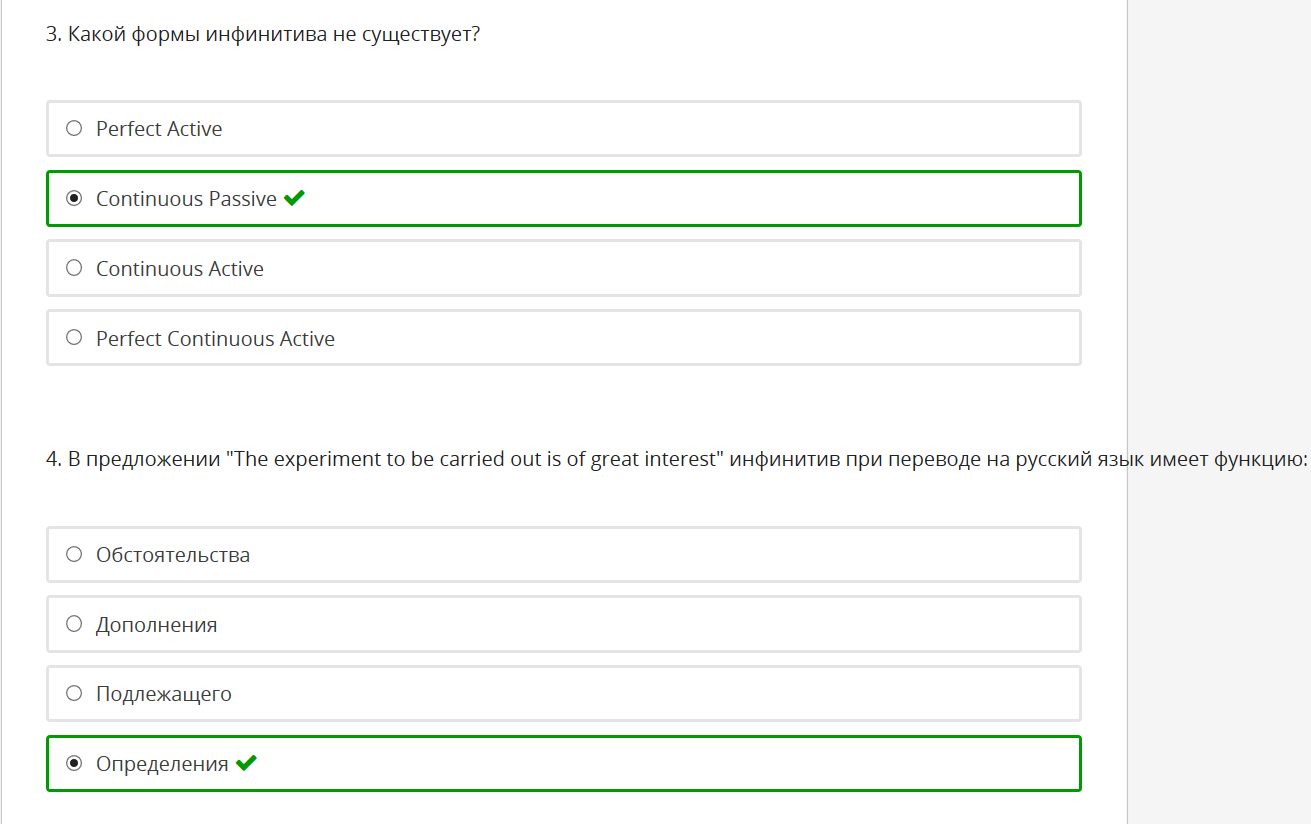 